ОШ „Никола Тесла“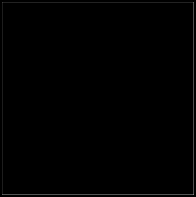 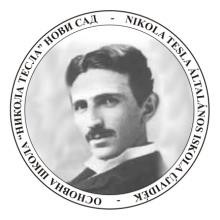 Нови Сад, Футошки пут 25 AТел: 021/ 47 90 365- директор ,47 90 364 - секретар47 90 369 –рачунов. ,47 90 368 –благајна E-mail: osnikolate@gmail.comБРОЈ: 2013 Датум:08.11.2018.На основу члана 55.став 1. тачка 8. члана 57. и члана 116. Закона о јавним набавкама (Сл.гласник РС" бр.124/2012,14/15 I 68/15)ОШ"НИКОЛА ТЕСЛА" НОВИ САДФутошки пут 25а о б ј а в љ у ј еОБАВЕШТЕЊЕ О ЗАКЉУЧЕНОМ УГОВОРУ ЗА ЈАВНУ НАБАВКУ МАЛЕ ВРЕДНОСТИ ДОБАРА - МАТЕРИЈАЛA ЗА ОДРЖАВАЊЕ ХИГИЈЕНЕ, РЕДНИ БРОЈ ЈНМВ 12/2018Наручилац:ОШ"Никола Тесла" Нови Сад Футошки пут 25аПИБ: 100237126, МАТ.БРОЈ:08066680Интернет страница: www.osnikolateslans.edu.rsе – mail:osnikolate@gmail.comВрста наручиоца:ПросветаВрста : ДобраПредмет јавне набавке: Јавна набавка добара - материјалa за одржавање хигијене, редни број ЈНМВ 12/2018Назив и ознака из општег речника:шифра 33760000- Тоалетна хартија, марамице, пешкири за руке и салветешифра 39830000 – Производи за чишћење Уговорена вредност:  207.985,00 динара без пдвКритеријум за доделу уговора: Најнижа понуђена   цена Број примљених понуда: Примљено је jeдна понудаНајвиша и најнижа понуђена цена:Највиша понуђена цена без пдв-а – 207.985,00 динара Најнижа понуђена цена без пдв-а –207.985,00 динараНајвиша и најнжа понуђена цена код прихватљивих понуда:Највиша понуђена цена без пдв-а – 207.985,00 динара Најнижа понуђена цена без пдв –а – 207.985,00 динараДео или вредност уговора који ће се вршити преко подизвођача://////// Датум доношења одлуке о додели уговора: 07.11.2018.Датум  и  број закљученог уговора: Уговор са изабраним понуђачем закључен је дана 08.11.2018. деловодни број 2011Подаци  о  понуђачу: “POLAR STAR” DOO, ЦАРА ДУШАНА СИЛНОГА 79 ВЕТЕРНИК , матични број: 20993981 пиб: 108362499 (у даљем тексту Испоручилац), кога заступа Mиле ЋурићПериод важења уговора: До 31.12.2018.годинеОколности по које представљају основ за измену уговора: Не постоје околности